Adultes : LE JEUDI de 18h30  à  19h 30  OU  19h30 à 20h30Mode de règlement                                                Chèques  (préciser le nom du titulaire des chèques) : ______________________________Chèques vacances	 			Chèques sport				Chèques bien-être Pass’loisir caf 		 			Espèces Je reconnais avoir pris connaissance du règlement intérieur.Date et signature, 	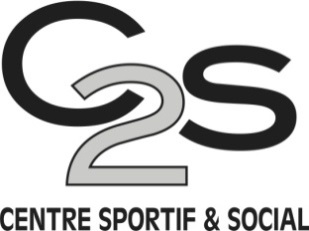 2, avenue du Général de Gaulle45150 Jargeau 02 38 59 76 80c2s.jargeau@gmail.com2, avenue du Général de Gaulle45150 Jargeau 02 38 59 76 80c2s.jargeau@gmail.comSOPHROLOGIESaison 2022-2023Fiche d’inscription par familleA retourner impérativement datée et signée accompagnée de votre règlement et de votre questionnaire de santéSOPHROLOGIESaison 2022-2023Fiche d’inscription par familleA retourner impérativement datée et signée accompagnée de votre règlement et de votre questionnaire de santéSOPHROLOGIESaison 2022-2023Fiche d’inscription par familleA retourner impérativement datée et signée accompagnée de votre règlement et de votre questionnaire de santéNOM (foyer) ____________________________________Adresse_________________________________________Code postal _____________________________________E-mail __________________________________________NOM (foyer) ____________________________________Adresse_________________________________________Code postal _____________________________________E-mail __________________________________________Prénom _______________________________________Commune _____________________________________Tél :  __________________________________________Prénom _______________________________________Commune _____________________________________Tél :  __________________________________________Prénom _______________________________________Commune _____________________________________Tél :  __________________________________________NOM - PrénomDate de naissanceDate de naissanceN° des cours choisis (voir grille jointe)JoursN° de coursHorairesAnimatriceJeudiSO0118h30 – 19h30AurélieJeudiSO0219h30 – 20h30 Aurélie (paiement en 3 fois obligatoire) (paiement en 3 fois obligatoire)1er chèque2ème chèque3ème chèqueCours par semaine : 1TARIFau 15/10/22au 15/01/23au 15/04/23Pour une même personne111.00 €Licence EPGV obligatoire(Si vous en avez déjà une, nous fournir un justificatif)33.00 €Adhésion annuelle par famille obligatoire16.00 €Montant total pour une personne 160.00 €86.00 €37.00 €37.00 €